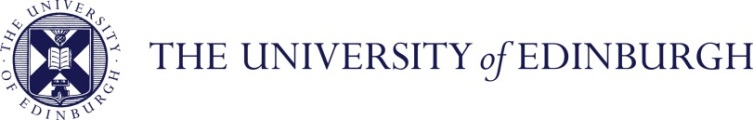 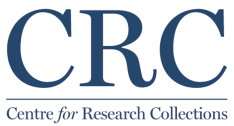 Volunteer Enquiry FormPersonal detailsAvailability and commitment (please tick as appropriate)References: Please give us details of two people whom we can contact for a reference, such as a previous employer, tutor or a personal reference from someone who has known you for over two years.  References will only be taken up when a volunteer role is agreed.Areas of interest (please tick all relevant boxes)Please note this is not an exhaustive list of our areas of work.  If you are interested in working in an area not covered here, please contact us directly for further information.If you have specific interest in one area of our work, please respond to the questions below accordingly.If you have any difficulties completing this application form, please contact the Student Engagement Officer in the Centre for Research Collections at the address below.  If you would like to find out more about the work of the Centre for Research Collections, please go to: http://www.ed.ac.uk/information-services/library-museum-gallery/crc Please e-mail completed forms to: LAUCvolunteering@ed.ac.ukInformation collected will only be used in regards to your application, unless you instruct us otherwise.  We will not pass on your information without your consent.  University Collections at the University of Edinburgh may keep your information on paper and electronically in accordance with the Data Protection Act 1998. NameE-mail addressContact numberDayAMPMCommitmentCommitmentDates AvailableDates AvailableMondayUp to 1 monthFromTuesdayUp to 3 monthsToWednesdayUp to 6 monthsThursdayUp to 12 monthsFridayMore than 1 yearSaturdayHours per weekNameE-mail addressCapacity in which knownAnswering enquiriesManuscripts and archivesCataloguing/documentationMuseums supportCollection administration Musical instrumentsContemporary artOutreach, promotion and marketingDigital imagingPreservation and conservationGeneral curatorial tasksRare books and publicationsExhibition supportReader servicesLothian Health Services ArchiveUniversity archivesWhy are you interested in volunteering with the Centre for Research Collections?What skills or experience do you feel you could bring to the Centre for Research Collections?Please list any relevant qualifications, experience or interests.How did you find out about volunteering with the Centre for Research Collections?Please provide any further relevant information (e.g. work or study commitments)Do you need any reasonable adjustments made in respect to the selection process? YesNoDo you need any reasonable adjustments made in respect to the selection process? If yes, please provide further detailsIf yes, please provide further detailsIf yes, please provide further detailsFor office use onlyFor office use onlyDate receivedInterview dateInterview confirmedStart date